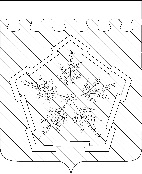 ПОСТАНОВЛЕНИЕАДМИНИСТРАЦИИ ОЛЬГИНСКОГО СЕЛЬСКОГО ПОСЕЛЕНИЯАБИНСКОГО РАЙОНАот 02.05.2023 г.                                                                                                             № 61х. ОльгинскийО внесении изменений в постановление администрации Ольгинского сельского поселения Абинского района от 7 октября 2022 г.№ 142 «Об утверждении муниципальной программы «Развитие спорта и физической культуры на территории Ольгинского сельского поселения Абинского района» на 2023-2027 годыВ соответствии с Федеральным законом от 29 апреля 1999 г. № 80-ФЗ «О физической культуре и спорте в Российской Федерации», статьей 14 Федерального закона  от 6 октября 2003г. № 131-ФЗ «Об общих принципах организации местного самоуправления в Российской Федерации», статьей 8 устава Ольгинского сельского поселения Абинского района, в целях эффективного использования муниципального имущества, администрация Ольгинского сельского поселения Абинского района п о с т а н о в л я е т:Утвердить изменения в постановление администрации Ольгинского сельского поселения Абинского района от 7 октября 2022 г.№ 142 «Об утверждении муниципальной программы «Развитие спорта и физической культуры на территории Ольгинского сельского поселения Абинского района» на 2023-2027 годы, согласно приложению.Общему отделу администрации Ольгинского сельского поселения Абинского района (Сущенко) обнародовать настоящее постановление в установленном законом порядке и обеспечить его размещение (опубликование) на официальном сайте органов местного самоуправления Ольгинского сельского поселения Абинского района в информационно-телекоммуникационной сети «Интернет».Контроль за выполнением настоящего постановления возложить на начальника общего отдела администрации Ольгинского сельского поселения Е.А.Сущенко. Настоящее постановление вступает в силу с 1 января 2023г.Глава Ольгинского сельского поселения Абинского района                                                                      А.И. СкрынькоПриложениеУТВЕРЖДЕНАпостановлением администрации Ольгинского сельского поселения Абинского районаОт 07 октября 2022 г г. № 142ИЗМЕНЕНИЯвносимые в постановление администрации Ольгинского сельского поселения Абинского района от 7 октября 2022 г. № 142 «Об утверждении муниципальной программы «Развитие спорта и физической культуры на территории Ольгинского сельского поселения Абинского района» на 2023-2027 годы1. В паспорте муниципальной программы строку «Объемы бюджетных ассигнований муниципальной программы» изложить в следующей редакции:2. Раздел 3 «Перечень отдельных мероприятий муниципальной программы» изложить в следующей редакции:          3. Перечень отдельных мероприятий муниципальной программы 5. Обоснование ресурсного обеспечения муниципальной программы При реализации муниципальной программы предполагается привлечение финансирования из местного бюджетов.Общий планируемый объём финансирования программы на 2023-2027 годы за счёт средств бюджета Ольгинского сельского поселения Абинского района составляет 1767,8 тысяч рублей, в том числе по годам:2023 год –  1722,8 тысяч рублей;2024 год –  5,0 тысяч рублей;2025 год –  0,0 тысяч рублей;2026 год –  20,0 тысяч рублей;2027 год –  20,0 тысяч рублей. за счет средств бюджета Ольгинского сельского поселения Абинского района – 65,6 тысяч рублей, в том числе по годам:2023 год –  20,6 тысяч рублей;2024 год –  5,0 тысяч рублей;2025 год –  0,0 тысяч рублей;2026 год –  20,0 тысяч рублей;2027 год –  20,0 тысяч рублей. за счет средств краевого бюджета –  1702,2 тысяч рублей, в том числе по годам:2023 год – 1702,2 тысяч рублей;2024 год – 0,0 тысяч рублей;2025 год – 0,0 тысяч рублей.2026 год – 0,0 тысяч рублей2027 год – 0,0 тысяч рублей»Глава Ольгинского сельского поселенияАбинского района                                                                          А.И. СкрынькоОбъемы бюджетных ассигнований муниципальной программы - объем финансирования программы из бюджета Ольгинского сельского поселения Абинского района составляет 1767,8 тыс. рублей, в том числе по годам:2023 год –  1722,8 тыс. рублей2024 год –  5,0 тыс. рублей2025 год –  0,0 тыс.  рублей2026 год –  20,0 тыс.  рублей2027 год –  20,0 тыс.  рублейза счет средств бюджета Ольгинского сельского поселения Абинского района – 65,6 тысяч рублей, в том числе по годам:2023 год –  20,6 тысяч рублей;2024 год –  5,0 тысяч рублей;2025 год –  0,0 тысяч рублей;2026 год –  20,0 тысяч рублей;2027 год –  20,0 тысяч рублей. за счет средств краевого бюджета –                           1702,2 тысяч рублей, в том числе по годам:2023 год – 1702,2 тысяч рублей;2024 год – 0,0 тысяч рублей;2025 год – 0,0 тысяч рублей.2026 год – 0,0 тысяч рублей2027 год – 0,0 тысяч рублей»№п/пНаименование мероприятияИсточники финансированияОбъем финансирования, всего(тыс. руб.)В том числе по годамВ том числе по годамВ том числе по годамВ том числе по годамВ том числе по годамМуниципальный заказчик мероприятия, ответственный за выполнение мероприятия, получатель субсидий, исполнитель№п/пНаименование мероприятияИсточники финансированияОбъем финансирования, всего(тыс. руб.)2023 год2024 год2025 год2026 год2027 годМуниципальный заказчик мероприятия, ответственный за выполнение мероприятия, получатель субсидий, исполнитель1234567891.Организация и проведение физкультурно-спортивных мероприятий на территории Ольгинского сельского поселения (согласно календарному плану)всего000000общий отдел администрации 1.Организация и проведение физкультурно-спортивных мероприятий на территории Ольгинского сельского поселения (согласно календарному плану)местный бюджет000000общий отдел администрации 2.Популяризация физической культуры и спорта, вовлечение населения в физкультурно-спортивные мероприятия, проведение спортивных мероприятий. Приобретение спортивных товаров, призоввсего25,00501010общий отдел администрации2.Популяризация физической культуры и спорта, вовлечение населения в физкультурно-спортивные мероприятия, проведение спортивных мероприятий. Приобретение спортивных товаров, призовместный бюджет25,00501010общий отдел администрации3.Мероприятия по содержанию объектов спорта, находящихся в собственности Ольгнского сельского поселениявсего200001010общий отдел администрации3.Мероприятия по содержанию объектов спорта, находящихся в собственности Ольгнского сельского поселенияместный бюджет200001010общий отдел администрации4.Поддержка местных инициатив по итогам краевого конкурса – «Обустройство покрытия воркаута в х. Ольгинский по ул. Ленина, 1а»всего1722,81722,8общий отдел администрации4.Поддержка местных инициатив по итогам краевого конкурса – «Обустройство покрытия воркаута в х. Ольгинский по ул. Ленина, 1а»краевой бюджет1702,21702,2общий отдел администрации4.Поддержка местных инициатив по итогам краевого конкурса – «Обустройство покрытия воркаута в х. Ольгинский по ул. Ленина, 1а»местный бюджет20,620,6общий отдел администрацииИтоговсего1767,81722,8502020местный бюджет65,620,6502020краевой бюджет1702,21702,2